Malatya Turgut Özal  Üniversitesi	Personel Daire Başkanlığı İdari Personel Birimi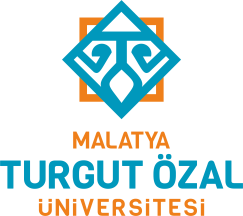 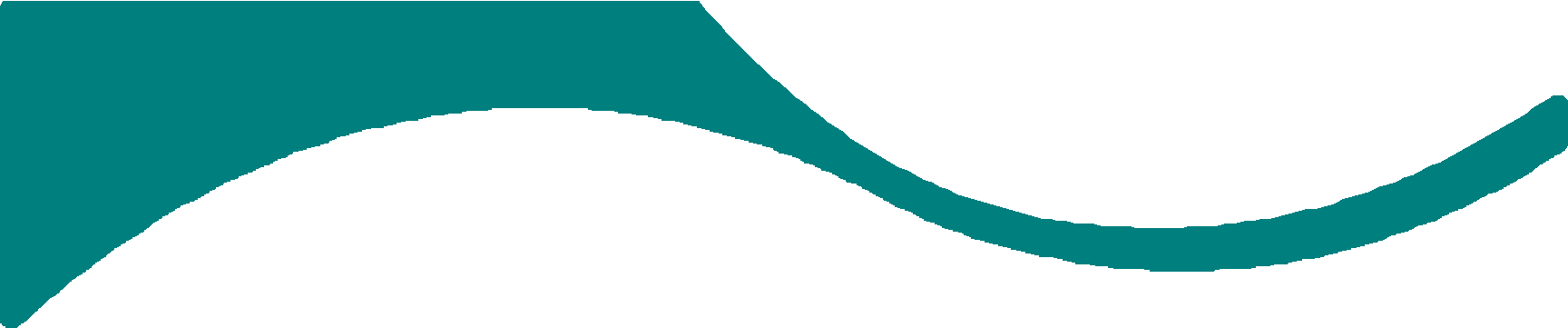 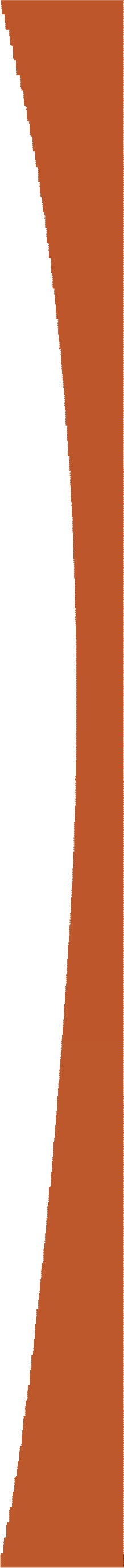 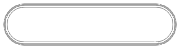 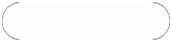 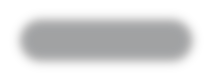 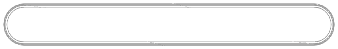 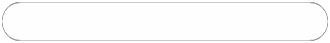 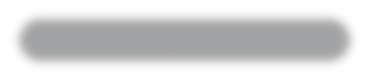 SORUMLULAR	İŞ SÜRECİ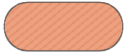 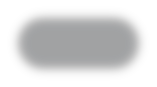 BAŞLANGIÇ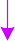 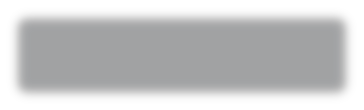 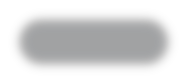 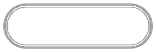 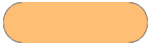 Kadro İstatistik B irimi3713 sayılı Terörle Mücadele Kanunu kapsamında Üniversitemize yerleştirilmesi yapılan adayların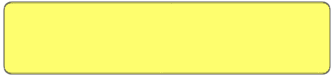 atanmasına esas istenilen belgeler ile başvuru süresininWEB sitesinde ilan edilmesi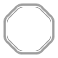 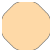 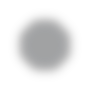 15gün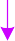 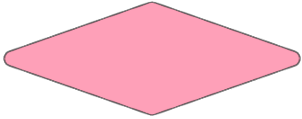 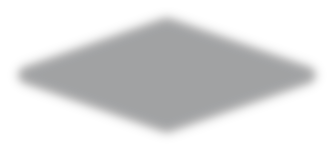 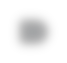 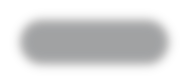 İdari Personel BirimiH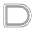 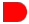 Evrak teslim edildi mi ?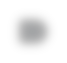 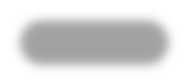 İdari Personel BirimiE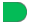 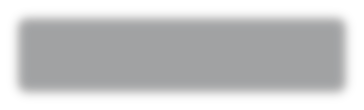 Açıktan atanmaya ilişkin dilekçenin ve eklerinin teslimalınması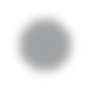 gün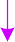 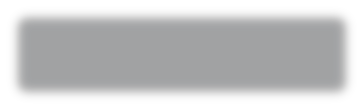 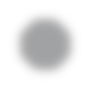 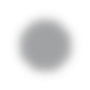 Açıktan atanmaya ilişkin evrakların incelenmesi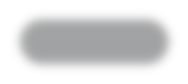 5 gün2 gün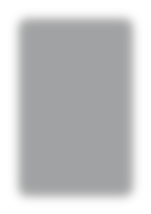 İdari Personel Birimi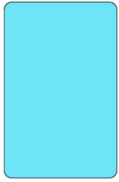 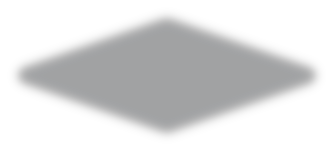 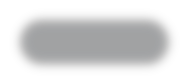 İdari Personel BirimiEvraklar atama işlemine uygun mu ?H	İlgiliye atamasının yapılamayacağına  	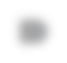 dair bilgi yazısının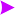 gönderilmesi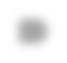 E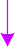 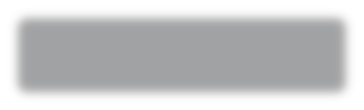 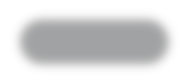 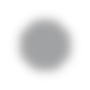 İdari Personel BirimiAtama kararnamesinin düzenlenmesigün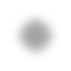 M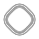 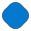 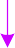 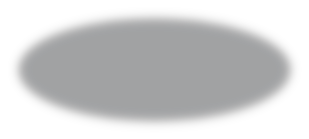 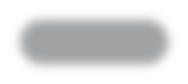 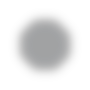 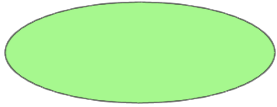 Daire Başkanı, Genel Sekreter, RektörAtama kararnamesinin onaylanmasıgün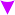 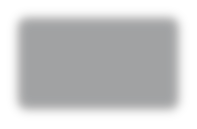 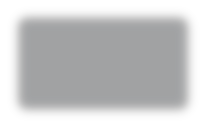 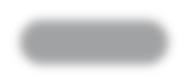 İdari Personel Birimi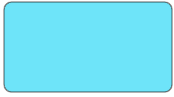 Atama kararnamesinin ilgilinin atamasının yapıldığı birime gönderilmesiAtama kararnamesinin yasal süresi içerisinde göreve başlamasının gerektiğine dair yazı ile birlikte ilgiliye gönderilmesi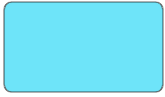 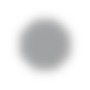 gün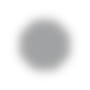 2 gün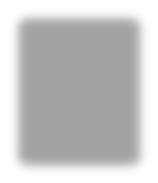 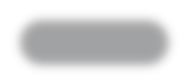 Kadro İstatistik B irimi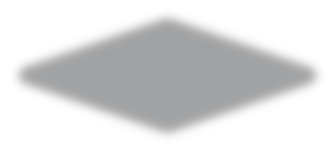 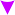 Ataması yapılan ilgili göreve başladı mı ?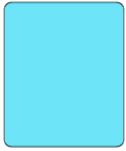 DPB nin e- uygulama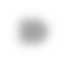 H	sistemine atananve atanmayan bilgileri girilerek resmi yazı ile bildirilmesi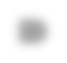 E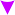 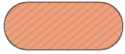 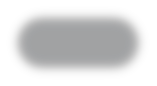 BİTİŞ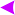 